Интегрированное занятие образовательной области «Познание» Безопасность жизнедеятельности с элементами театрализации «Опасные ситуации: контакты с незнакомыми  людьми дома»Автор: Стародубцева Ольга ЮрьевнаМесто работы: ГБОУ школа №1387Должность: ВоспитательЦель: Формировать у детей представления о правилах безопасного поведения домаЗадачи: - Научить детей правильно вести себя при контакте с незнакомыми людьми дома;- Развивать внимание, память, творческие способности;- Активизировать речь детей;- Воспитывать чувство осторожности и дружеские взаимоотношения.Приветствие детей(пальчиковая гимнастика «Здравствуй пальчик»)Ребята сегодня мы отправимся смотреть спектакль, а как мы ведем себя в театре? (повторить правила поведения, дети садятся на стульчики) Любите, ребята, сказки?Вижу, заблестели глазки!Много сказок знаете?Сейчас их повстречаетеСказка «Кот, Лиса и Петух»Жили-были, не тужилии довольны жизнью былив теремке своем друзьяКот-коток и Петенька.На рыбалку ходит котрыбку ловит круглый год,Петя домик стережёт,скраб нехитрый бережет.Так денечки их теклиЖизнь им тихую несли.Вдруг откуда не возьмисьздесь лиса и объявись.Та лиса была хитраСъесть хотела петуха,затаилась за кустомЖдет, что кот покинет дом дом.Котик удочки собралПете строго наказал:«Ты гулять не выходилучше дома посидиИ запри за мною дверьБудешь, Петенька, целей!»К речке путь направил котВ лапах удочки несётТолько Петенька, дружок,Непослушный петушок,Слушать друга не желалНедовольство выражал:«Без тебя я разберусьНикого я не боюсь!»У окошка сел петухСтал считать ворон он вслух.Вдруг услышал песню он,Песней был петух пленен.Лиса: «Мой ты, Петя-петушокЗолотистый гребешокВыходи со мной гулять,Стану славно угощать,У твоей двери зерноВсе отборное оно!»Петушок лисе поверилИ открыл скорее двери,Тут лисичка его,  хвать!И с добычей в лес бежать.Петя тут же закричалВ помощь друга призывал:«Помоги скорее друг!Не снести мне этих мук!»Кот услышал Петин крик,В пять минут лису настиг,Петю от лисы он спасПовторил опять наказ:«Ты гулять не выходи,Лучше дома посиди!Видишь, как лиса хитра,Хочет съесть она тебя!»Скоро день пришел другой,С зорькой кот на речке тойРыбку ловит, а лисаТут как тут, поет она:«Мой ты, Петя-петушокЗолотистый гребешокВыходи со мной гулять,Стану славно угощать,У твоей двери зерноВсе отборное оно!»Не сдержался петушокОтворил дверной замок,Петуха лисичка хвать!В лес с добычею бежать.Петя громко закричал,Друга в помощь призывал:«Помоги скорее друг!Не стерпеть мне этих мук!»Но его не слышал кот,У кота полно забот.Да и речка далекаИ не слышно петуха.Кот вернулся вечеркомВ опустевший тихий дом,Понял кот, что петушкаУнесла в нору лиса.Вот и сказочке конец,А кто слушал молодец!Ребята, давайте поблагодарим артистов аплодисментами. А теперь отправляемся за столы(Дети садятся за столы и обсуждают сказку)Скажите ребята, что сделала лиса?Украла петушка.Хотела его съесть.А как лиса смогла петушка украсть?Она его обхитрилаОн открыл ей дверьА разве петушок не знал, что незнакомцам ни в коем случае нельзя открывать дверь?Знал, ему об этом сказал кот.Почему же петушок не послушал кота?Был непослушный, не слушал старшихЛиса его обхитрила, предложила вкусных зернышекЧто же случилось, когда петушок открыл дверь?Лиса его схватила и побежала в лесА что в это время делал петушок?Кричал, звал на помощьКто-нибудь пришел петушку на помощь?Да, котик первый раз спас петушка, но во второй раз не услышал его крикиРебята, если бы петушок слушал старших, и выполнял правила безопасности, он бы не попал в беду!Давайте с вами повторим эти правила:Катя:Если в дверь звонит звонок-Посмотри сперва в глазок, Кто пришел к тебе, узнай,Но чужим не открывай!Если не глазка тогда«Кто там?» спрашивай всегда,А не станут отвечатьДверь не вздумай открывать!Соня:Не пускайте дядю в домЕсли дядя не знаком.И не открывайте тетеЕсли мама на работе!Что бы, вас, не обокрали, не схватили, не укралиНезнакомцу ты не верьЗакрывай покрепче дверь!Лео:Забывать нельзя никак,Кто твой друг,А кто твой враг!Дома ты один остался,Вдруг звонок в двери раздался,Незнакомцу ты не верь,Отворять не надо дверь!Это вовсе не пустякМожет быть за дверью враг!Айгуль:Мама Глеба на работеВдруг к нему подходит тетя«На конфетку, дорогой!В зоопарк пойдем с тобой»Глеб наш с тетей не пошел-Это очень хорошо!Нина:Может человек хороший,Ну а может быть -плохой,Будь с ним вежлив, осторожен,Помни, человек чужой!Вам понравилось занятие? Ребята, какие вы молодцы! ВЫ знаете правила безопасности, и я уверена, никакая лиса не сможет вас обхитрить!Занятие подошло к концу, а за то, что вы, ребята, слушаете взрослых и знаете все правила поведения, котик угощает вас конфетами! Галерея 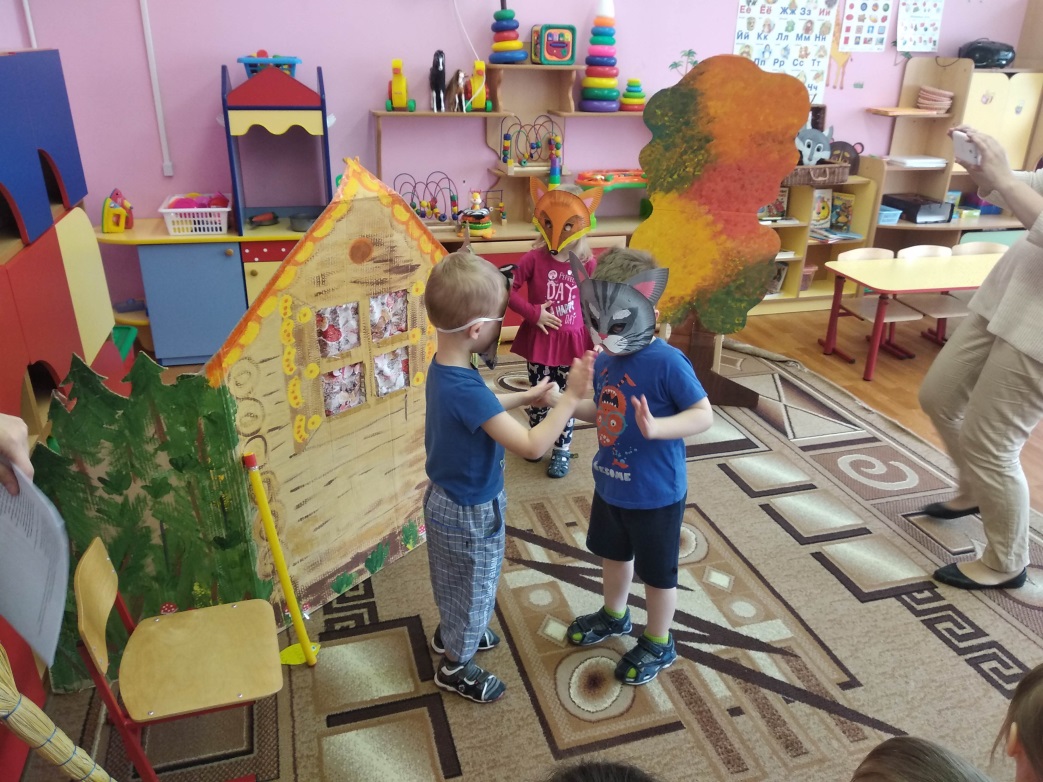 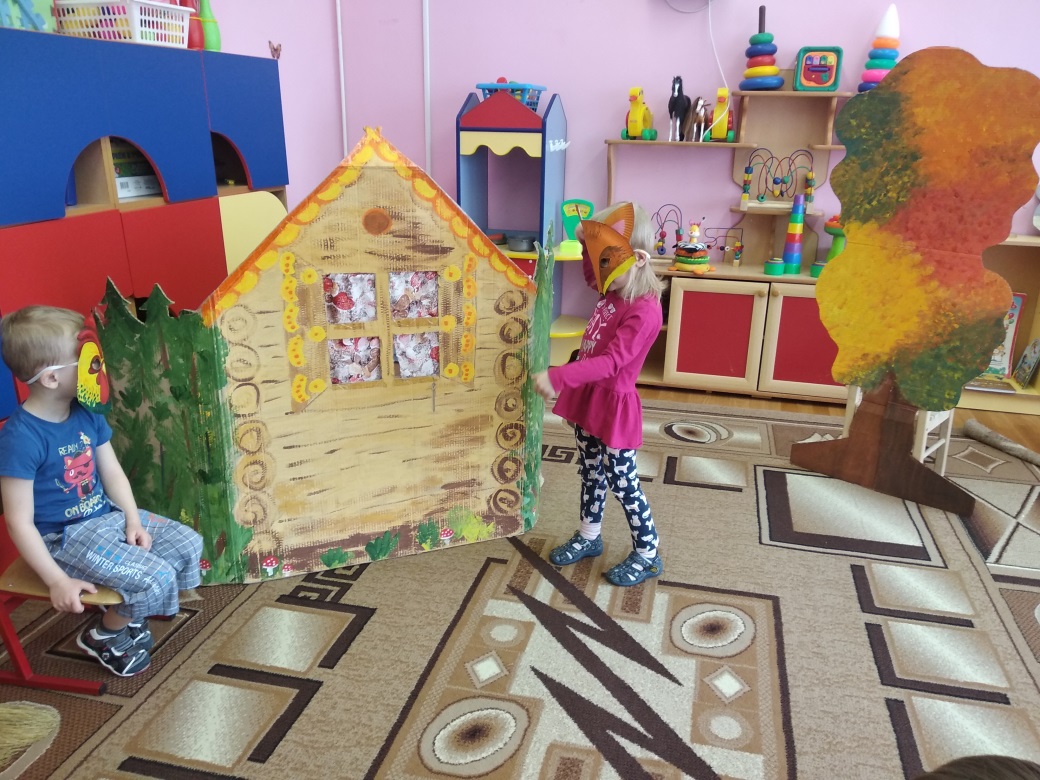 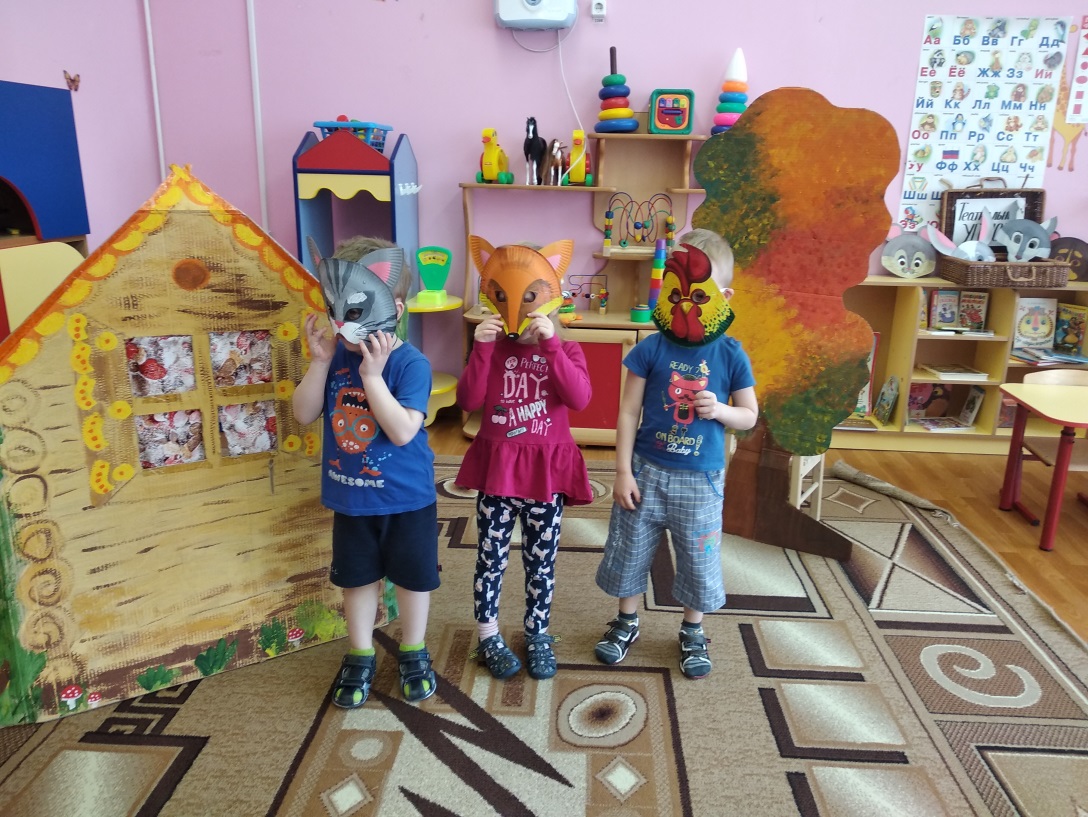 